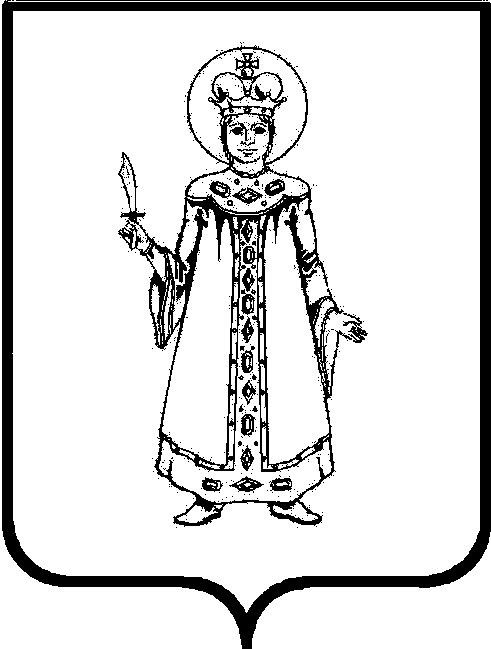 П О С Т А Н О В Л Е Н И ЕАДМИНИСТРАЦИИ СЛОБОДСКОГО СЕЛЬСКОГО ПОСЕЛЕНИЯ УГЛИЧСКОГО МУНИЦИПАЛЬНОГО РАЙОНАот  02.07.2018     № 75                                                                         «Об утверждении Положения об общественной комиссии по жилищным вопросам при Администрации Слободского сельского поселения»	На основании Жилищного кодекса Российской Федерации, Гражданского кодекса Российской Федерации, Федерального закона от 06.10.2003     №131-ФЗ «Об общих принципах организации местного самоуправления в Российской Федерации», в целях организации работы общественной комиссии по жилищным вопросам при Администрации Слободского сельского поселения, Администрация Слободского сельского поселенияПОСТАНОВЛЯЕТ:Утвердить прилагаемое Положение об общественной комиссии по жилищным вопросам при Администрации Слободского сельского поселения.2.Настоящее Постановление подлежит размещению на Сайте Администрации Слободского сельского поселения  http://слободское-адм.рф.3.Настоящее постановление вступает в силу с момента его подписания. Глава  поселения                                                           Н.П. Смирнова                                                                  Приложение  к Постановлению  Администрации Слободского сельского поселения  от 02.07.2018 № 75Положениеоб общественной комиссии по жилищным вопросам при Администрации Слободского сельского поселения1. Общие положенияПоложение об общественной комиссии по жилищным вопросам при Администрации Слободского сельского поселения (далее - Комиссия) разработано в соответствии с Жилищным кодексом Российской Федерации, Гражданским кодексом РоссийскойФедерации, Федеральным законом от 06.10.2003 №131-ФЗ «Об общих принципах организации местного самоуправления в Российской Федерации», законодательством Ярославской области, законами Ярославской области №40-з от 11.07.2005 «Об условиях реализации права отдельных категорий граждан на предоставление жилых помещений по договорам социального найма»,  от 27.06.2007№50-з «О порядке учета граждан в качестве нуждающихся в помещениях, предоставляемых по договорам социального найма», а также принятыми в соответствии с ними подзаконными нормативными правовыми актами, законами и иными нормативными правовыми актами Ярославской области, нормативными правовыми актами Администрации Слободского сельского поселения.2. Основные задачи и функции комиссии2.1. Комиссия является постоянно действующим органом.2.2. Образование Комиссии и состав Комиссии утверждается постановлением Администрации Слободского сельского поселения.2.3. Возглавляет Комиссию заместитель Главы  сельского поселения. 2.4. В состав общественной комиссии по жилищным вопросам при Администрации Слободского сельского поселения могут входить представители общественных организаций, депутаты.  2.5. К компетенции Комиссии относится рассмотрение заявлений и документов, представленных гражданами и организациями по следующим вопросам:- принятие граждан на учет в качестве нуждающихся в жилых помещениях, предоставляемых по договорам социального найма, либо отказе в принятии на учет;- принятие решений о снятии с учета граждан, нуждающихся в жилых помещениях, предоставляемых по договорам социального найма;- принятие решений о возможности предоставления гражданам жилых помещений на основании договоров социального найма, договоров мены, в том числе по основаниям, предусмотренным статьями 86 - 89 Жилищного кодекса Российской Федерации, договоров найма жилого помещения   муниципального жилищного фонда коммерческого использования;- рассмотрение вопросов о предоставлении гражданам освободившихся жилых помещений муниципального жилищного фонда;- рассмотрение заявлений о предоставлении субсидий на приобретение или строительство жилого помещения;- рассмотрение вопросов о включении (исключении) жилых помещений муниципального жилищного фонда в Перечень жилых помещений муниципального жилищного фонда коммерческого использования;- проведение перерегистрации граждан, состоящих на учете нуждающихся в жилых помещениях, предоставляемых по договорам социального найма;  - осуществляет иные полномочия в соответствии с законодательством Российской Федерации, Ярославской области, правовыми актами Администрации Слободского сельского поселения.3. Права комиссииПри осуществлении полномочий Комиссия имеет право:3.1. Рассматривать на заседаниях вопросы, отнесенные к компетенции органов местного самоуправления в области жилищных отношений Конституцией Российской Федерации, Жилищным кодексом Российской Федерации, Гражданским кодексом Российской Федерации, другими федеральными законами, а также законами Ярославской области.3.2. Запрашивать в установленном порядке у органов государственной власти, учреждений и организаций документы, информацию, справочные материалы, необходимые для работы Комиссии.3.3. Приглашать на заседания Комиссии представителей соответствующих предприятий и иных заинтересованных лиц.3.4. Требовать представления дополнительных документов, необходимых для принятия решения.3.5. Переносить рассмотрение вопросов в случаях необходимости дополнительной проверки.3.6. Проводить выборочную проверку полноты и достоверности сведений, содержащихся в документах, представленных гражданами и организациями.4. Порядок работы комиссии4.1. Заседания Комиссии проводятся по мере необходимости, но не реже одного раза в месяц. Заседания являются полномочными, если на них присутствуют более половины членов Комиссии.4.2. Организацию работы и порядок рассмотрения вопросов на заседании комиссии определяет председатель Комиссии, а в его отсутствие - заместитель председателя Комиссии (по поручению председателя Комиссии).4.3. В заседании Комиссии вправе принимать участие заявитель или его представитель, работники государственных и общественных организаций, имеющих отношение к обсуждаемому вопросу.4.4. Решение Комиссии принимается большинством голосов присутствующих на заседании членов Комиссии, считается принятым, если за него проголосовало более половины присутствующих на заседании членов Комиссии. В случае равенства голосов решающим является голос председательствующего на заседании Комиссии.   4.5. Решения Комиссии носят рекомендательный характер и могут быть положены в основу проекта постановления Администрации Слободского сельского поселения по вопросу, рассмотренному Комиссией, или письменного ответа от имени Администрации поселения в адрес заявителя.4.6. Решение Комиссии оформляется протоколом, который утверждается постановлением Администрации Слободского сельского поселения.4.7. Граждане и организации вправе обжаловать решения Комиссии в судебном порядке.